«Внимание переезд!»Железнодорожный переезд - один и сложных и опасных участков дороги, требующий сосредоточенного внимания и строгого соблюдения Правил дорожного движения. Грубые нарушения при пересечении железных дорог часто приводят к трагическим последствиям.За четыре месяца 2023 года на сети железных дорог произошло 
82 дорожно-транспортных происшествия на железнодорожных переездах, что на 19% больше в сравнении с аналогичным периодом прошлого года (в 2022 году – 69), в результате происшествий пострадали 38 человек (в 2022 году – 29), из которых 16 погибли (в 2022 году – 11). Произошло 25 случаев столкновений транспортных средств с пассажирскими и пригородными поездами (в 2022 году – 15), кроме этого, 2 дорожно-транспортных происшествия на переездах, обслуживаемых дежурным работником (в 2022 году – 2). Международным железнодорожным сообществом совместно с Комиссией Европейского Союза и Европейской экономической комиссией ООН с целью предупреждения аварийности на железнодорожных переездах 15.06.2023 объявлено Международным днем привлечения внимания к железнодорожным переездам. ОАО «РЖД» ежегодно присоединяется к проведению указанного мероприятия.Уважаемые автомобилисты, в погоне за несколькими минутами сэкономленного времени теряются жизни, торопливость и безответственность становится причиной непоправимого горя для всей семьи. Еще раз подчеркиваем железнодорожный переезд – это объект повышенной опасности, требующий особого внимания и неукоснительного соблюдения Правил дорожного движения. Берегите себя!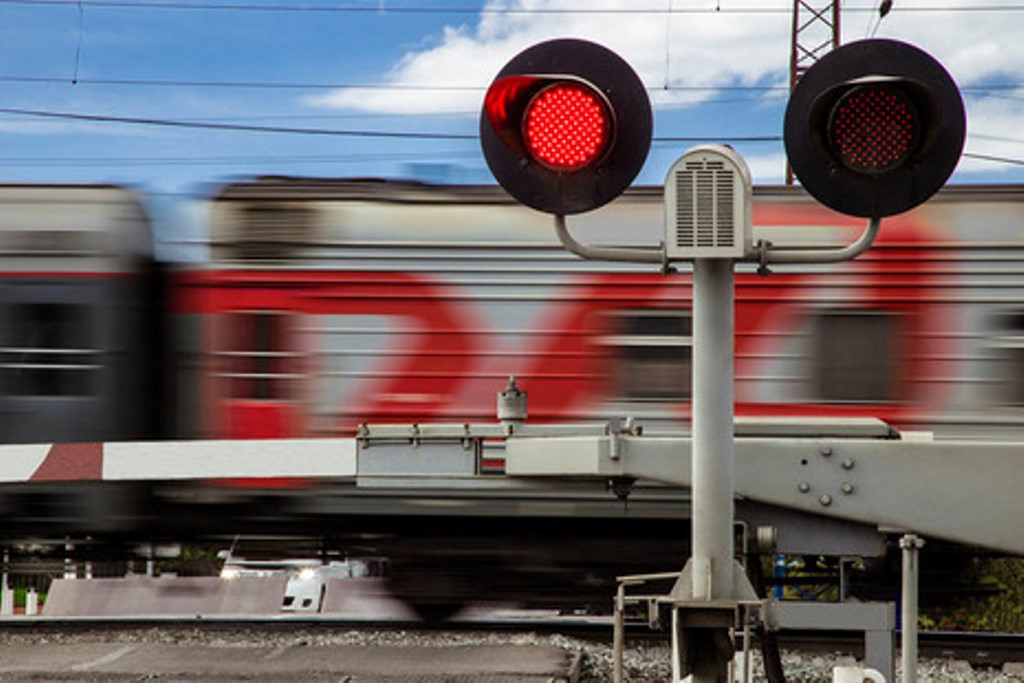 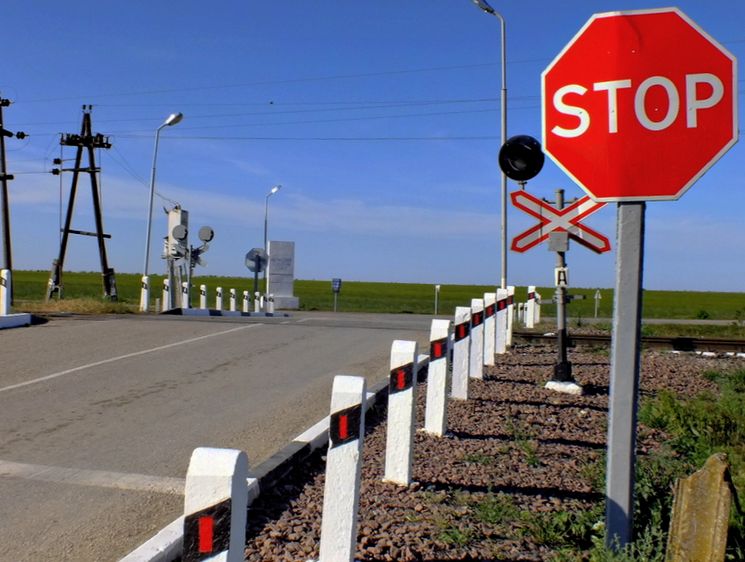 